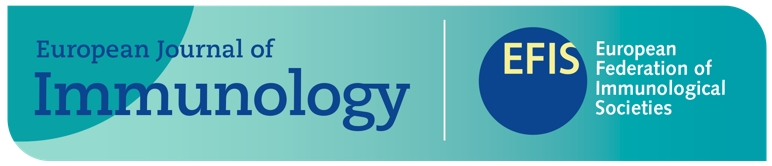 Application for13th EFIS/EJI SOUTH EASTERN EUROPEAN IMMUNOLOGY SCHOOL (SEEIS2024)October 23 - 26, 2024 in Trogir, Croatia1. General InformationLast Name: First Name:Title:Gender:     female /     male / diversAddressInstitution:City:Address:Country:E-Mail:Mobile phone:2. Status (Please tick applicable)Graduate studentPostgraduate studentPostdoctoral researcherMedical residentPhysicianOther (please specify)  ............................................3. Travelling to Split or Trogir from: ……………………….    Estimated costs of travel: ………………………..	 4. Why do you want to attend the SEEIS2024?5. What is your work experience?6. If possible, please attach a short recommendation letter from your supervisor or head of the institution. This is optional, not essential.7. Please attach or include your Curriculum Vitae (not more than 1 page). 8. If applicable, enclose a brief abstract of your current research project that you intend to present at the Summer School (as a poster). This is not a condition for participation but it would be nice to have many presentations by the participants. Mail to the fleischer@bnitm.de until July 1st 2024.